MILSU 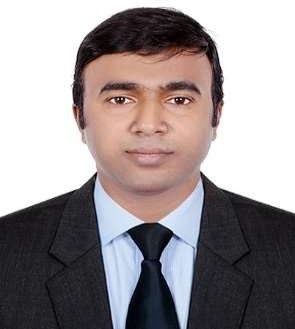 Accounts Manager.4 Year UAE Experience11 Year Indian ExperienceEmail ID: milsu-396432@2freemail.com Seeking an employer who is willing to utilize my knowledge, experience as well as academic accomplishmentsHighly skilled Financial and Management Accountant with Totally 15 years of post-qualification experience (4 year in UAE & 11 Year in India) and excellent knowledge in various fields of Finance, Accounts, MIS, Costing & Financial Management, Internal Audit and Control, Taxation • Have detailed knowledge of accounting cycle and procedures • Significant experience in finalization of accounts, costing techniques and report writing.Bachelor degree, The University of CalicutFAM, Financial Accounting Management, The Government Certificate No: 01957ACCA Intermediate Reg No: Reg No. 3920145.Word Processing, Central Government Certificate: 01750.Vocational Certificate.MS Office & Accounting Package, Visual Basic & SQL.Financial Statement, Audit Reviews, Monitoring cash flow, Finalization Works, Problem Solving Skill Excellent Analytical Skills, Inventory Management, Banking Operation, MIS Reports, VAT Return Filing, Cost analysis, Good Team Management, MS Office, Leadership & Interpersonal skills, Communication Skills, GAAP Knowledge. Problem solved skilling & Accuracy,Delivered a complete redesign and restructure of one of the units (Footwear Manufacturing) of the company to improve productivity and smooth function,Created new system module for updating production details and proper cost allocationReduced 15% of cost of production and 80% of paperwork Responsibilities & Areas of Expertise Accounts & FinanceReview, preparation and compilation of financial statements in accordance with the Accounting StandardsPerformance monitoring of account executives and account teams.Coordinating Branches and Other Sister Companies Finance & AccountsManage the Accounts receivable and the Accounts payable functions and other general accounting functions record keeping, documentation and pay roll preparationOversee preparation and completion of Financial Statements periodicallyBudgeting, forecasting and variance analysis to locate significant variations and preparation of projected cash flow for financial planningAnalyze and reconcile expenditure and revenue statements and Identify areas of cost saving and revenue leakage and bring to the attention of managementCo-ordinate with internal and external auditors for their smooth functionFixed asset verification & tagging of Assets for preparation of Fixed Asset RegisterResolve accounting discrepancies and irregularitiesWorking capital and cash flow managementVerification of Bank Reconciliation Statements periodically TaxationPreparation and Finalization of VAT Reports on monthly or quarterly basisVAT computation, Reconciliation, payment & return filingAttending the VAT Audit queries and getting the Statements auditedFunctioning as the head of the team for preparing the tax returns and books of accounts MIS & ReportingGenerate and maintain MIS Reports on periodical basis for decision making and financial reportingRatio Analysis, Financial and Operational AnalysisUsage of Advanced tools of MS Excel, MS word, MS power point Internal Audit, Control & ComplianceResponsible for executing scheduled internal audits in various departments & its functionsReview reliability of financial information, effectiveness of internal controls and compliance with legal & regulatory requirementsIdentify potential areas of cost saving, recovery and other improvements in servicePerforming risk and internal control evaluationFinalization of Accounts & Preparation of Financial Statements for client companiesEfficiency audit and evaluation Costing & Financial ManagementComputation of cost of product, fixation of selling price, preparation of cost statementsAssist top level management to develop and implement policies which enable cost control and cost reductionComputation of breakeven point, margin of safety using marginal costing techniques which enable better decision makingExcellent administrative & interpersonal skills; managed all office co-curricular activitiesAble to prioritize individual workloads for meeting strict deadlinesProficient in MS Excel, Word and PowerPointOperating knowledge of Tally ERP, SAP, CRUXNationality & Religion	: Indian & IslamDate of Birth	: 06th July,1984Marital Status	: MarriedLanguages known	: Fluent in English, Malayalam, Hindi moderate in TamilPassport Expiry	: 04th February, 2028Driving License	: International Driving PermitAvailability	: ImmediateReference	: Available on requestEXPERIENCEXPERIENCEEEEEESr NoJob TitleJob TitleName of the CompanyName of the CompanyPeriodWork YearExp1Accounts Finance Manager -UAEAccounts Finance Manager -UAEMobile Accessories- Import/Export in DubaiMobile Accessories- Import/Export in DubaiFrom July 2018 to Still2019-2020Still2Accounts & VATConsultant - UAEAccounts & VATConsultant - UAEAccount & VAT Auditing Consultancy-Umm Al Quwain /DubaiAccount & VAT Auditing Consultancy-Umm Al Quwain /DubaiFrom October 2016 toJune 20182016-20182 Y3Manager of Accounts Finance & OperationManager of Accounts Finance & OperationFootwear Maunufacturing in IndiaFootwear Maunufacturing in IndiaFrom December 2010to September 20162010- 20166 Y4Senior Accountant /AuditAssistantSenior Accountant /AuditAssistantGroup of CompaniesNo 1 Manufacturing CompanyGroup of CompaniesNo 1 Manufacturing CompanyFrom August 2006 toNovember 20102006-20104.4 Y5Accounts /Audit Trainee (Training Period)Accounts /Audit Trainee (Training Period)Chartered Accountant FirmChartered Accountant FirmFrom January 2004 to July 20062004 -20062.7 YCORE SKILLS & TECHNICAL EXPERTISECORE SKILLS & TECHNICAL EXPERTISECORE SKILLS & TECHNICAL EXPERTISECORE SKILLS & TECHNICAL EXPERTISE